   6 классКонтрольная работа №1 по теме «Инструменты  для вычислений и измерений»                                                         Лапко Ирина Валентиновна                                                           учитель математики,                                                           МБОУ «Школа № 80 г. Донецка»ПОЯСНИТЕЛЬНАЯ ЗАПИСКА	Контрольная работа по математике для учащихся 6 класса составлена в соответствии с ФГОС основного общего образования на основании учебника Математика, 6 класс, авторы: Н. Я. Виленкин, В. И. Жохов, А.С. Чесноков, АО «Издательство «Просвещение», 2021. Работа состоит из трех частей разного уровня сложности, к каждой из них дана инструкция по выполнению Для проверки приведены варианты ответов тестовых заданий и решения не тестовых заданий.                                                                                ЧАСТЬ IИнструкция. При выполнении заданий 1 – 5 следует выбрать правильный ответ.Вычислите на калькуляторе объем прямоугольного параллелепипеда, если  его измерения равны: 3,6 дм,  2,64 дм,  3,5 дм.а)  9,74 куб. дм;    б) 33,264 куб. дм;   в) 9,24 кв.дм;   г) другой ответ.                                                                                   2. Угол  - это:а) фигура, состоящая из двух лучей;б) фигура, состоящая из трех вершин;в) фигура, образованная двумя лучами с общим началом;г) другой ответ.     3. На рисунке изображено: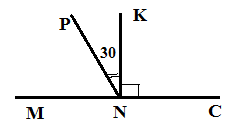 а) 3 угла;   б) 5 углов;   в) 6 углов;   д) другой ответ.   4.  Выберите верный ответ:а) Градусная мера прямого угла равна 180 градусов.б) Угол величиной в 5 градусов – острый.в) Если градусная мера угла меньше 90 градусов, то такой угол называют тупым.г) Биссектриса острого угла делит его на два тупых угла.5. Дано множество Х={0,3;  0,4;  0,5;  0,6;  0,7;  0,8;  0,9}. Выберите неверное утверждение:а) 0,9 принадлежит Х;         б) 0,80 принадлежит Х;   в) 0,55 не принадлежит Х;   д) 0,85 принадлежит Х.   ЧАСТЬ II            Инструкция. При выполнении заданий 6 – 7 следует записать решение и ответ.6. Постройте  углы  СОD,  МDК  и  АВЕ,  если  ,     и  .7. Найдите величину угла MNP, используя рисунок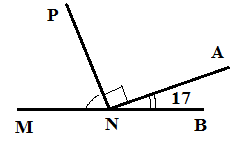  ЧАСТЬ III            Инструкция. Решение задачи № 8 должно содержать обоснование. В нем необходимо записать последовательные логические действия и их объяснения.8.  Составьте множество А всех натуральных чисел, на которые делится без остатка число 12, и множество В всех натуральных чисел, на которые делится без остатка число 16. Найдите пересечение и объединение множеств А и В                         Варианты ответов и решение.     7. < MNP=<MNB – (<PNA+<ANB) = 180 – (90+17) = 73.8. A= {1, 2, 3, 4, 6, 12},    B= {1, 2, 4, 8, 16}    C= {1, 2, 4} - пересечение А и В.    D= {1, 2, 3, 4, 6, 8, 12, 16} – объединение А и В.123457бввбд73 градуса